                                                                                               SHAHBAAZ ALI MOHAMMED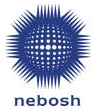 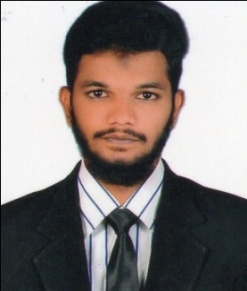  Email ID: shahbaazalimohd789@gmail.com Contact No: +974-50524322                         +974-30790685 (W)		OBJECTIVE  I am pursuing a career as Health Safety and Environment personnel over 2 Years Gulf and 3 Years Indian experience produce best for benefit of the Organization, to become a successful professional to provide safe working environment as per Client’s Standard.ACADEMIC QUALIFICATIONHigher Secondary Certificate (12th Standard)           Board of intermediate ,  Hyderabad School of secondary education (10th standard)Board of secondary education ,Hyderabad PROFESSIONAL QUALIFICATIONDiploma in fire and safety  Diploma in health and safety Diploma in construction safety Diploma in oil and gas NEBOSH  UKIOSH MS COSHHNEBOSH IGC  PROFESSIONAL EXPERIENCEWorking as a HSE Officer the various Projects of Oil&Gas, Infrastructure, Road Work and Gas Pipe Lines.Under the Main Contractors, Sub-Contractors and Suppliers.GULF EXPERIENCE AUGUST 2021 TO JAN 2022Working for SIEMENS Qatar W.L.L Position: Safety OfficerProject: Katara Twin TowerJANUARY 2020  to JUNE 2020 (TURNAROUND SHUTDOWN)Working for APPLUS VELOSI CO W.L.L QATAR Position: Safety Officer (Deployed at ORYX GTL CLIENT)July 2018 to August 2018 Working for Qatar Engineering & Construction Company W.L.L QATAR (QCON)Position: Safety Officer (Deployed at RAS GAS QATAR CLIENT)April 2018 to May 2018 (2 MONTH SHUT DOWN)Working for Descon Engineering & Construction Company W.L.L QATARPosition: Safety officer (Deployed at QAFAC)Dec 2017 to March 2018 (3 MONTH SHUT DOWN)Working for Qatar Engineering & Construction Company W.L.L QATAR (QCON) Position: Safety Officer (Deployed at RAS GAS QATAR CLIENT)INDIAN EXPERINCENov 2018 to Dec 2019Working for FEBIN ENGINEERING WORKS(P)LTDPosition: Safety OfficerJuly 2016 to Dec 2017Working for LANCO INFRATECH PVT. LTD INDIA Position: Safety OfficerDUTIES & RESPONSIBILITIES:Effective implementation of all safety and regulation in the company.Implementation of client safety rules and equipment’s related to the project site.Identification of potential Hazardous area for critical inspection.Job Safety Induction/ Tool Box meeting.Check suitable and quality of personal protective equipment’s related to the job.Be fully familiar with the project emergency procedure and ensure that the same is fully conveyed to site employees.Conducting emergency preparedness drills and evaluating the effectiveness periodicallyInvestigate accident/Incident including near misses and determine probable causes and develop appropriate safety measures to prevent recurrence of similar incidents.Ensure a job related permit is raised and approved by the concerned prior to start the work.Ensure necessary measures are taken for performing a job in confined space..Ensure a proper tagging system is followed for the scaffolding erection & inspect the scaffolding and provide a suitable tag accordingly.Monitor and ensure good housekeeping, materials stacking and welfare facilities are maintained properly at site.Monitor all lifting equipment and accessories/tackles are certified and have a valid color codeExcavation safety (Banking/ Benching/ Shoring/ Fencing).Confirming and providing safe working conditions and procedure at the work place.Periodic site inspection to identify and eliminate the possible unsafe condition and acts         Attend site safety meetings as required on HSE related mattersTRAININGSWorking at height                    Confined Space EntryPermit to workAccident & Incident InvestigationScaffolding Safety Excavation SafetyLadder safetyCOMPUTER SKILLSProficient in Microsoft Office Tools: Excel, Word, Power Point.PERSONAL DETAIL’SFather’s Name	: MD MAQBOOL ALIDate of Birth	: 23-09-1998Marital Status	: SingleNationality	: IndianLanguages Known	: English, Hindi, Telugu, and UrduPASSPORT & VISA DETAILSPassport No	: P7516556Date of issue	: 07/02/2017Date of expiry	: 6/02/2027Visa Status                              : Work Resident Permit (Transferable)Date of expiry	: 30/07/2022DECLARTIONI hereby declare that all the information provided above is true to the best of my knowledge & belief.                                                                                       SHAHBAAZ  ALI  MOHAMMED